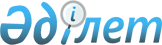 О внесении изменений и признании утратившими силу некоторых нормативных правовых актов Республики Казахстан по вопросам согласования руководящих 
работников финансовых организацийПостановление Правления Агентства Республики Казахстан по регулированию и надзору финансового рынка и финансовых организаций от 12 июня 2004 года N 159. Зарегистрировано в Министерстве юстиции Республики Казахстан 21 июля 2004 года N 2955



      В целях совершенствования нормативных правовых актов, регулирующих порядок согласования руководящих работников финансовых организаций, Правление Агентства Республики Казахстан по регулированию и надзору финансового рынка и финансовых организаций ПОСТАНОВЛЯЕТ:




       1. 


(исключен - 


 постановлением 


 Правления Агентства Республики Казахстан по регулированию и надзору финансового рынка и финансовых организаций Республики Казахстан от 9 января 2006 года N 20).






      2. 


(исключен - 


 постановлением 


 Правления Агентства Республики Казахстан по регулированию и надзору финансового рынка и финансовых организаций Республики Казахстан от 9 января 2006 года N 20).






      3. Признать утратившими силу нормативные правовые акты Республики Казахстан согласно приложению к настоящему постановлению. 




      4. Управлению лицензирования (Жумабаева З.С.):



      1) совместно с Юридическим департаментом (Байсынов М.Б.) принять меры к государственной регистрации в Министерстве юстиции Республики Казахстан настоящего постановления;



      2) в десятидневный срок со дня государственной регистрации в Министерстве юстиции Республики Казахстан довести настоящее постановление до сведения заинтересованных подразделений Агентства Республики Казахстан по регулированию и надзору финансового рынка и финансовых организаций.




      5. Департаменту по обеспечению деятельности Агентства Республики Казахстан по регулированию и надзору финансового рынка и финансовых организаций (Несипбаев P.P.) в десятидневный срок со дня государственной регистрации в Министерстве юстиции Республики Казахстан обеспечить публикацию настоящего постановления в средствах массовой информации.




      6. Настоящее постановление вводится в действие со дня введения в действие постановления Правления Агентства Республики Казахстан от 12 июня 2004 года N 157 "Об утверждении Правил согласования кандидатов на должности руководящих работников финансовых организаций".




      7. Контроль за исполнением настоящего постановления возложить на заместителя Председателя Агентства Республики Казахстан по регулированию и надзору финансового рынка и финансовых организаций Досмукаметова К.М.


      Председатель 


Приложение к постановлению       



Правления Агентства Республики    



Казахстан по регулированию и    



надзору финансового рынка      



и финансовых организаций       



от 12 июня 2004 года N 157      



"О внесении изменений и признании 



утратившими силу некоторых нормативных 



правовых актов Республики Казахстан 



по вопросам согласования      



руководящих работников       



финансовых организаций"      


Перечень нормативных правовых актов Республики Казахстан,




признаваемых утратившими силу


      1) 
 постановление 
 Правления Национального Банка Республики Казахстан от 7 октября 1999 года N 334 "Об утверждении Инструкции о порядке и условиях согласования руководящих работников банков второго уровня и организаций, осуществляющих отдельные виды банковских операций" (зарегистрированное в Реестре государственной регистрации нормативных правовых актов Республики Казахстан под N 1028, опубликованное 17-30 января 2000 года в изданиях Национального Банка Республики Казахстан "Казакстан Улттык Банкiнiн Хабаршысы" и "Вестник Национального Банка Казахстана" N 2);



      2) 
 постановление 
 Правления Национального Банка Республики Казахстан от 3 марта 2001 года N 53 "Об утверждении Правил о порядке согласования руководящих работников страховых (перестраховочных) организаций, кандидатов, рекомендуемых для избрания (назначения) на должности руководящих работников, и о полномочиях квалификационной комиссии уполномоченного государственного органа по регулированию и надзору за страховой деятельностью и о признании утратившими силу постановления Правления Национального Банка Республики Казахстан от 24 августа 2000 года N 328", (зарегистрированное в Реестре государственной регистрации нормативных правовых актов Республики Казахстан под N 1473, опубликованное 16-29 июля 2001 года в изданиях Национального Банка Республики Казахстан "Казакстан Улттык Банкiнiн Хабаршысы" и "Вестник Национального Банка Казахстана" N 15);



      3) 
 постановление 
 Правления Национального Банка Республики Казахстан от 20 декабря 2001 года N 538 "Об утверждении Правил согласования кандидатур на должности руководящих работников организаций, осуществляющих инвестиционное управление пенсионными активами" (зарегистрированное в Реестре государственной регистрации нормативных правовых актов Республики Казахстан под N 1750, опубликованное 11 - 24 февраля 2002 года в изданиях Национального Банка Республики Казахстан "Казакстан Улттык Банкiнiн Хабаршысы" и "Вестник Национального Банка Казахстана" N 4);



      4) 
 постановление 
 Правления Национального Банка Республики Казахстан от 7 марта 2003 года N 78 "О внесении изменений и дополнений в постановление Правления Национального Банка Республики Казахстан от 20 декабря 2001 года N 538 "Об утверждении Правил согласования кандидатур на должности руководящих работников организаций, осуществляющих деятельность по инвестиционному управлению пенсионными активами", зарегистрированное в Министерстве юстиции Республики Казахстан под N 1750", (зарегистрированное в Реестре государственной регистрации нормативных правовых актов Республики Казахстан под N 2246, опубликованное 5-8 мая 2003 года в изданиях Национального Банка Республики Казахстан "Казакстан Улттык Банкiнiн Хабаршысы" и "Вестник Национального Банка Казахстана" N 10);



      5) 
 постановление 
 Правления Национального Банка Республики Казахстан от 21 апреля 2003 года N 135 "Об утверждении Правил сдачи квалификационного экзамена кандидатами на должности руководящих работников накопительных пенсионных фондов" (зарегистрированное в Реестре государственной регистрации нормативных правовых актов Республики Казахстан под N 2348, опубликованное 16-29 июня 2003 года в изданиях Национального Банка Республики Казахстан "Казакстан Улттык Банкiнiн Хабаршысы" и "Вестник Национального Банка Казахстана" N 13);



      6) 
 постановление 
 Правления Национального Банка Республики Казахстан от 1 сентября 2003 года N 328 "О внесении изменений и дополнений в постановление Правления Национального Банка Республики Казахстан от 3 марта 2001 года N 53 "Об утверждении Правил о порядке согласования руководящих работников страховых (перестраховочных) организаций, кандидатов, рекомендуемых для избрания (назначения) на должности руководящих работников, и о полномочиях квалификационной комиссии уполномоченного государственного органа по регулированию и надзору за страховой деятельностью и о признании утратившими силу постановления Правления Национального Банка Республики Казахстан от 24 августа 2000 года N 328", зарегистрированное в Министерстве юстиции Республики Казахстан под N 1473", (зарегистрированное в Реестре государственной регистрации нормативных правовых актов Республики Казахстан под N 2510, опубликованное 22 сентября - 5 октября 2003 года в изданиях Национального Банка Республики Казахстан "Казакстан Улттык Банкiнiн Хабаршысы" и "Вестник Национального Банка Казахстана" N 20);



      7) 
 постановление 
 Правления Национального Банка Республики Казахстан от 27 октября 2003 года N 378 "Об утверждении Правил согласования кандидатур на должности руководящих работников юридических лиц, претендующих на получение лицензии или обладающих лицензиями для осуществления деятельности на рынке ценных бумаг (зарегистрированное в Реестре государственной регистрации нормативных правовых актов Республики Казахстан под N 2584, опубликованное 1-14 декабря 2003 года в изданиях Национального Банка Республики Казахстан "Казакстан Улттык Банкiнiн Хабаршысы" и "Вестник Национального Банка Казахстана" N 25);



      8) 
 постановление 
 Правления Национального Банка Республики Казахстан от 2 декабря 2003 года N 410 "О внесении изменений в постановление Правления Национального Банка Республики Казахстан от 7 октября 1999 года N 334 "Об утверждении Инструкции о порядке и условиях согласования руководящих работников банков второго уровня и организаций, осуществляющих отдельные виды банковских операций", зарегистрированное в Министерстве юстиции Республики Казахстан под N 1028", (зарегистрированное в Реестре государственной регистрации нормативных правовых актов Республики Казахстан под N 2624, опубликованное 15-31 декабря 2003 года в изданиях Национального Банка Республики Казахстан "Казакстан Улттык Банкiнiн Хабаршысы" и "Вестник Национального Банка Казахстана" N 26).

					© 2012. РГП на ПХВ «Институт законодательства и правовой информации Республики Казахстан» Министерства юстиции Республики Казахстан
				